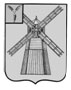 АДМИНИСТРАЦИЯ ПИТЕРСКОГО МУНИЦИПАЛЬНОГО РАЙОНА САРАТОВСКОЙ ОБЛАСТИР А С П О Р Я Ж Е Н И Еот 01 июля 2021 года №123-р  с. ПитеркаОб отмене режима повышенной готовности на территории Агафоновского, Алексашкинского, Малоузенского, Мироновского, Нивского, Новотульского, Орошаемого, Питерского муниципальных образований Питерского муниципального района Саратовской области связанной с возможными прохождениями неблагоприятных метеорологических природных явлений В соответствии с Федеральным законом от 21 декабря 1994 года № 68-ФЗ «О защите населения и территорий от чрезвычайных ситуаций природного и техногенного характера», Постановлением Правительства Российской Федерации от 30 декабря 2003 года № 794 «О единой государственной системы предупреждения и ликвидации чрезвычайной ситуации», Постановлением Правительства Российской Федерации от 21 мая 2007 года № 304 «О классификации чрезвычайных ситуаций природного и техногенного характера», с протоколом комиссии по предупреждению и ликвидации чрезвычайных ситуаций и обеспечению пожарной безопасности администрации Питерского муниципального района от 30 июня 2021 года №10,  в связи со стабилизацией обстановки на территории Агафоновского, Алексашкинского, Малоузенского, Мироновского, Нивского, Новотульского, Орошаемого, Питерского муниципальных образований Питерского муниципального района Саратовской области, руководствуясь Уставом Питерского муниципального района Саратовской области:1. Отменить режим повышенной готовности на территории Агафоновского, Алексашкинского, Малоузенского, Мироновского, Нивского, Новотульского, Орошаемого, Питерского муниципальных образований Питерского муниципального района Саратовской области в связи со стабилизацией обстановки, связанной с возможными прохождениями неблагоприятных метеорологических природных явлений.2. Признать утратившим силу распоряжение администрации Питерского муниципального района от 29 июня 2021 года № 122-р «О внесении дополнений в распоряжение администрации Питерского муниципального района от 27 марта 2020 года № 56-р».3. Настоящее распоряжение вступает в силу с момента опубликования на официальном сайте администрации Питерского муниципального района Саратовской области в информационно-телекоммуникационной сети «Интернет» по адресу: http://питерка.рф/.8. Контроль за исполнением настоящего распоряжения возложить на первого заместителя главы администрации муниципального района.Глава муниципального района                                                                        А.А. Рябов